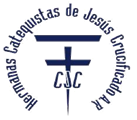 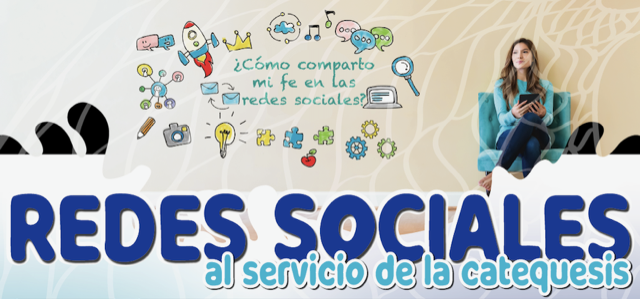 Hermanas Catequistas de Jesús Crucificado A.R.Hna. María Teresa Gutiérrez (coordinadora del curso)La Merced 1181 Col. Chapalita 45040Cel. 3329 140414FICHA DE INSCRIPCIÓN (personal)Nombre: ________________________________________________________________________Diócesis o Parroquia: ___________________________________________________________Email: _________________________________________________ (preferentemente Gmail)Cel:___________________________________________________________________(10 dígitos)Inscripción: $ 100.00 por catequista (enviar foto del comprobante) Deposito: BBVA CLABE 012 320 02973277747 3O bien a OXXO (Saldazo) 4766 8416 2793 8296 (cobra 10.00 de comisión)